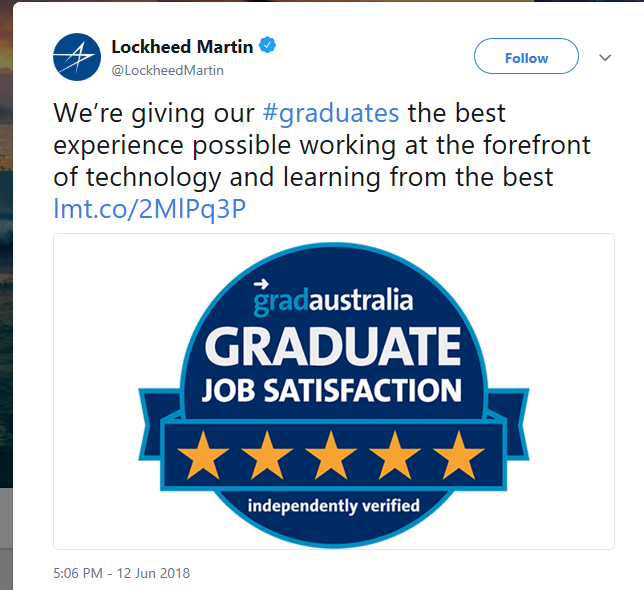 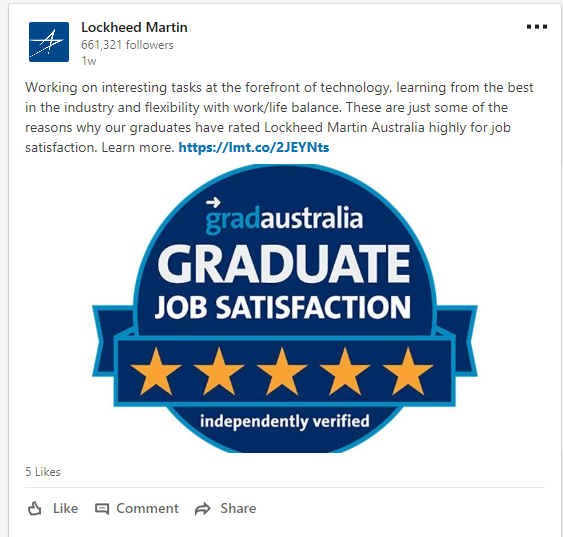 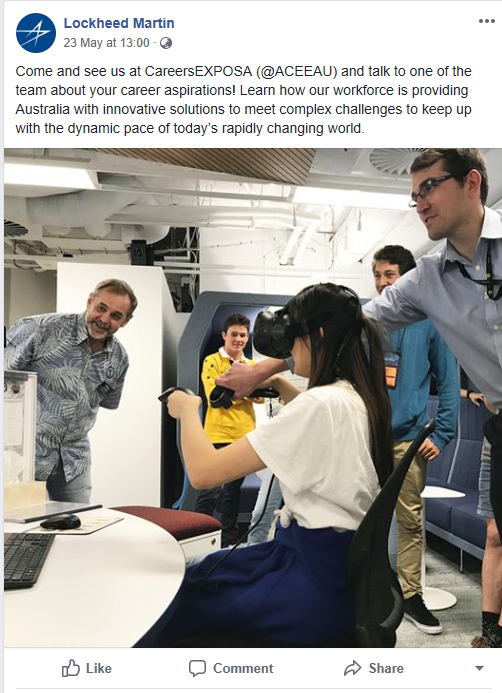 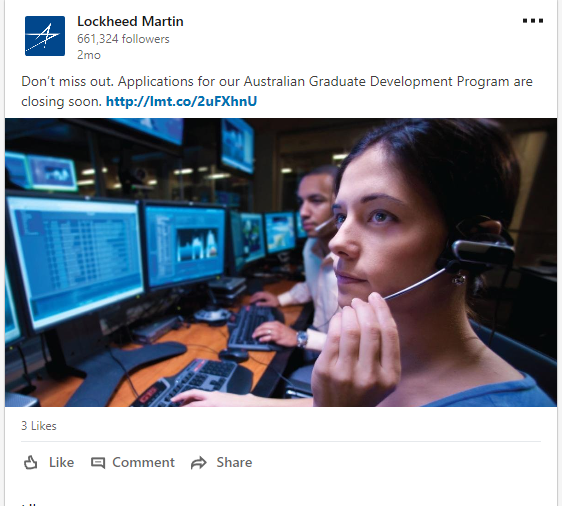 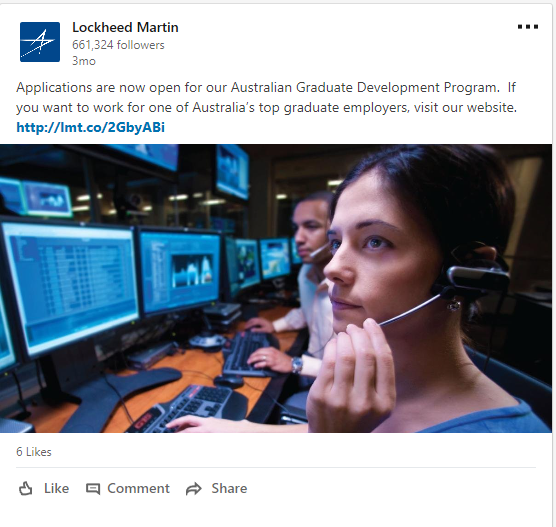 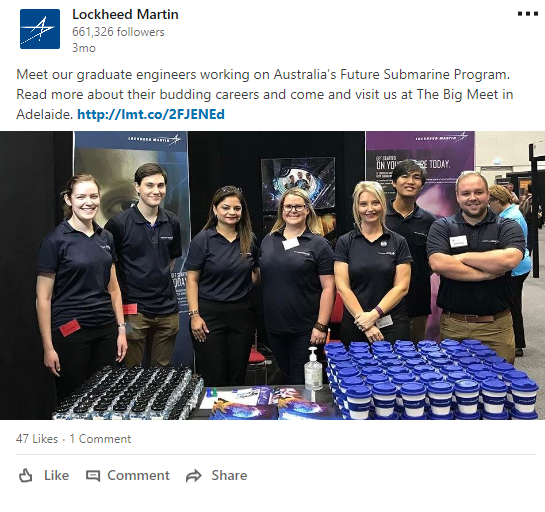 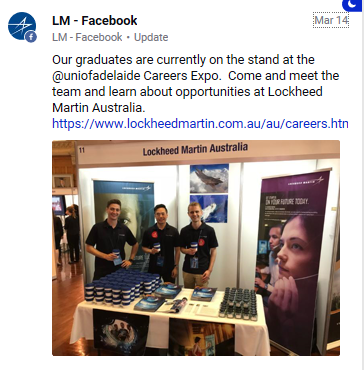 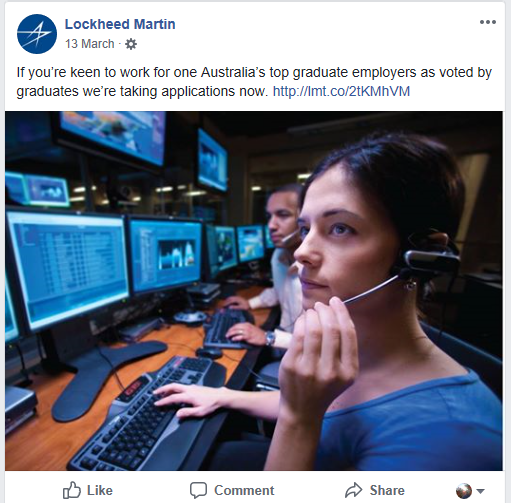 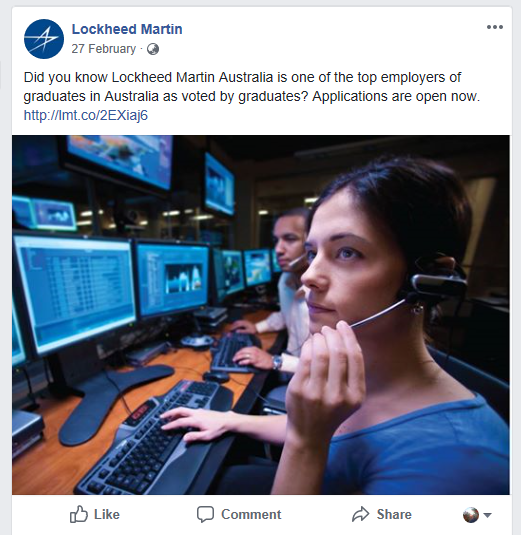 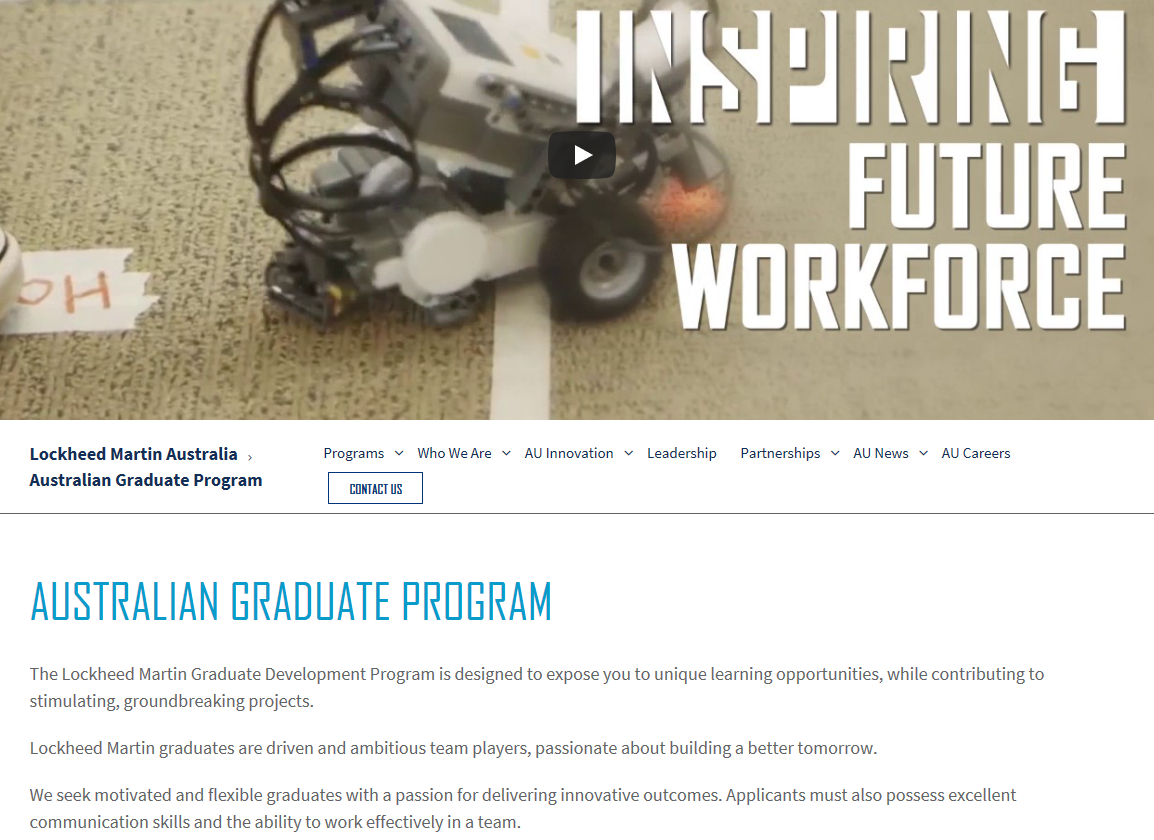 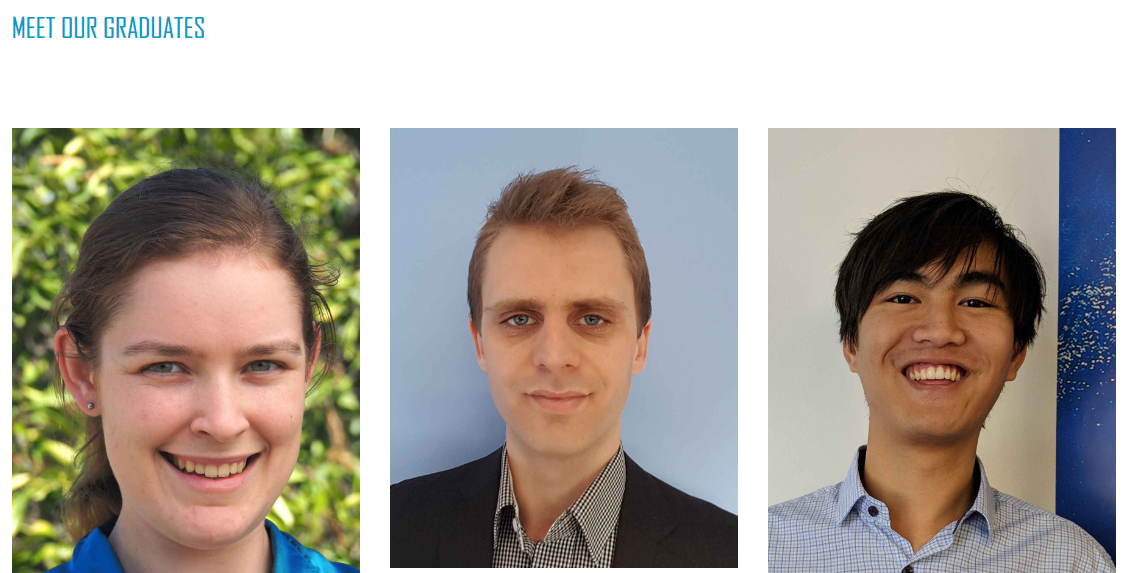 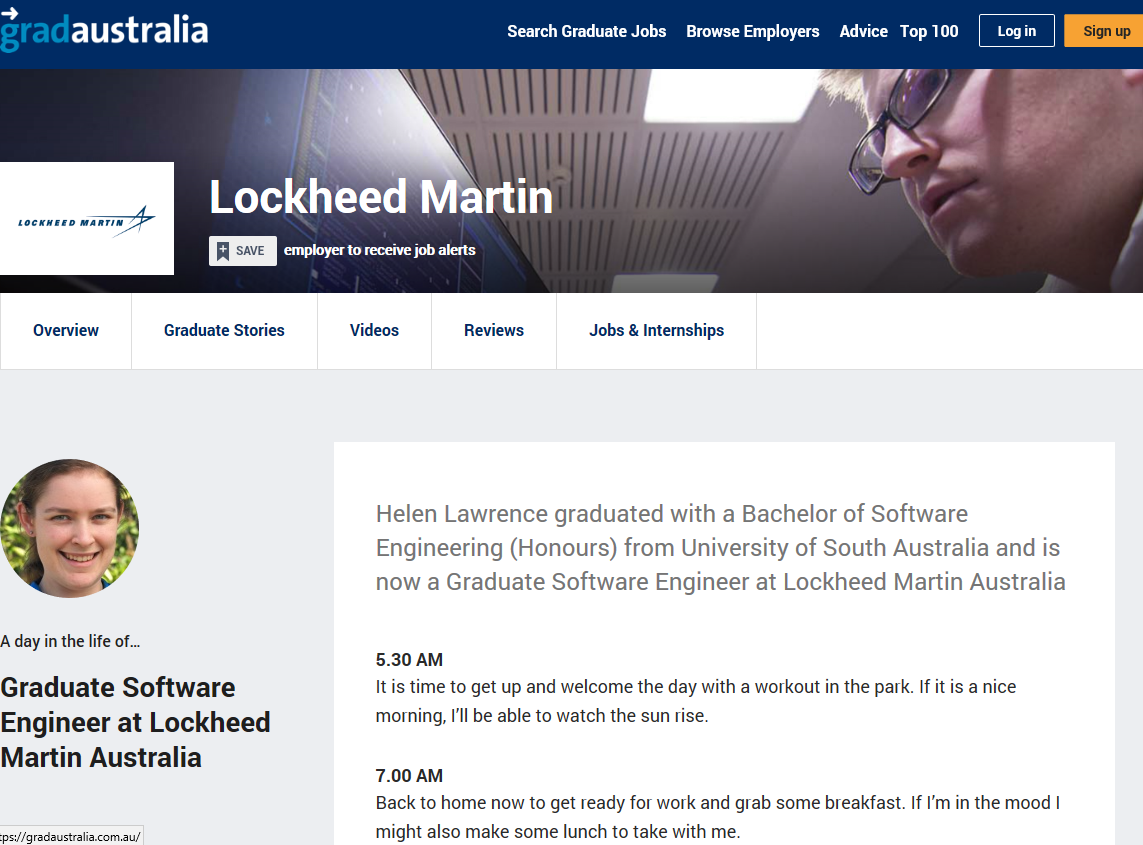 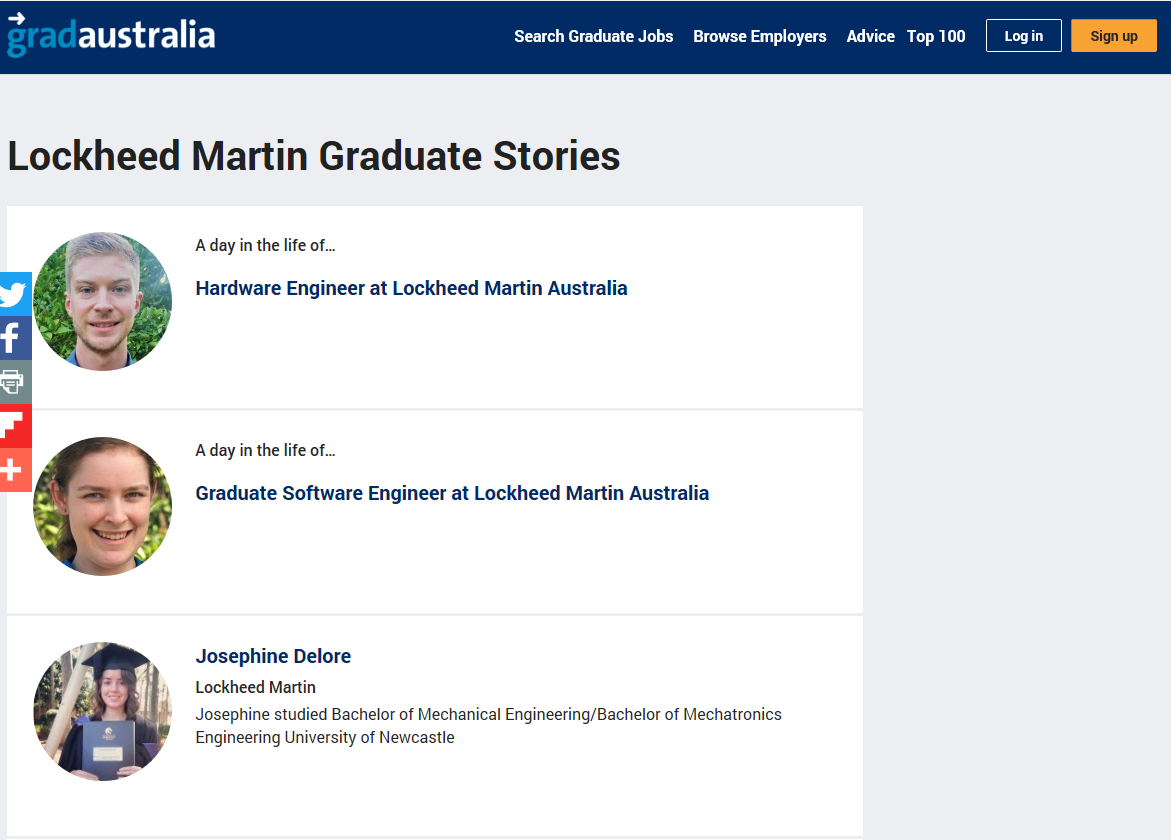 https://gradaustralia.com.au/graduate-employers/lockheed-martin/day-in-the-life/patrick-kirwanhttps://gradaustralia.com.au/graduate-employers/lockheed-martin/day-in-the-life/helen-lawrencehttps://preview.gradconnection.com/employers/lockheed-martin/our-graduate-program/